戰火中的少年連觀看以下影片，然後回答問題。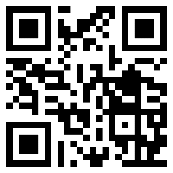 黃光漢為甚麼會參加少年連？在代表空格內加。     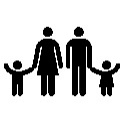 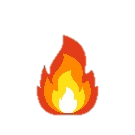 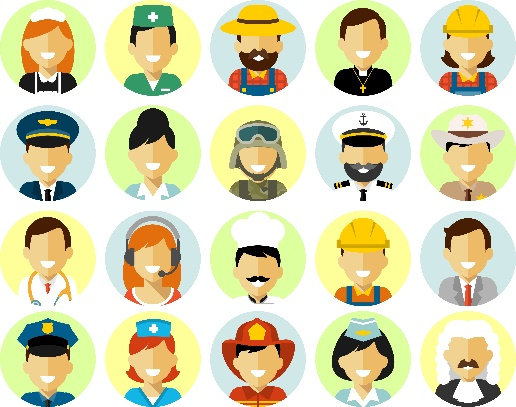 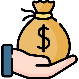 黃光漢的軍訓生活是怎樣的？在橫線上填寫答案。     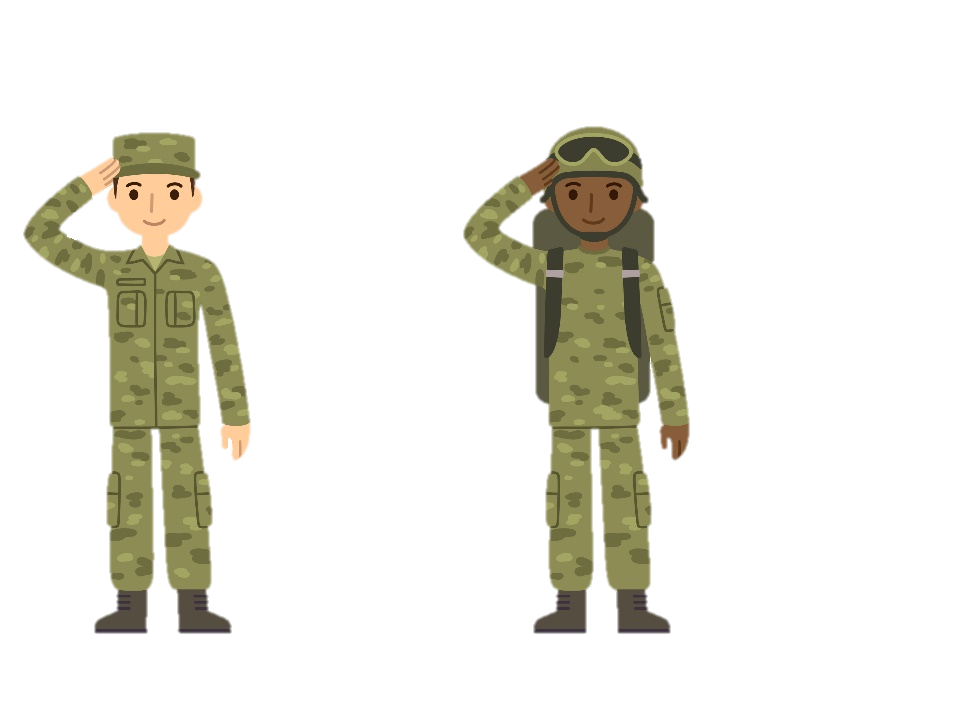 黃光漢進入少年連的經歷中遇到很多困難，但他仍然不改變自己的志向。影片中提到了哪些事件？ 試舉出一項。                                                                                                                                            1